РОССИЙСКАЯ ФЕДЕРАЦИЯКраснодарский крайМуниципальное дошкольное образовательное бюджетное учреждение детский сад комбинированного вида № 34 . Сочи, ул. Клубничная, 30_____________________________________________________________________________ПриказОт 27.11.2018                                                                             № 152На основании заявления родителей, положения "О порядке приема, учета обучающихся, воспитанников дошкольного образования" приказываю:Зачислить с 27.11.2018в старшую группу «А»Отчислить с 27.11.20182.1. из ГКП «Б»Макаровой Ю.В. внести персональные данные обучающегося, воспитанника в электронную базу.Толстик К.В. разместить приказ  на сайте МДОУ детский сад комбинированного вида №34.Контроль за исполнением приказа оставляю за собой.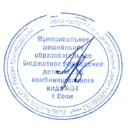 Заведующая МДОУ детский сад                              комбинированного вида №34                                                              Э.Н. Петросян№
Ф.И. ребенкаДата  рождения№ путевки, дата выдачи№ протоколаПримечания1Дроботова Елизавета Геннадьевна№
Ф.И. ребенкаДата  рождения№ путевки, дата выдачи№ протоколаПримечания1Боляков Александр Тимофеевич